Samværsregler for Dalumspejderne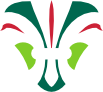 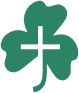 For at undgå krænkelser og uheldig adfærd, følger vi anbefalingerne fra korpsene og vi har hos Dalumspejderne besluttet os for følgende samværsregler:FilosofiReglerne skal give mening - ellers bliver de ikke overholdtVi skal ikke tie - men tale det ihjelDe gælder for alle over 15 år – og er man i tvivl, så spørg ”de gamle”/erfarne ledere. Det handler mest om alt om åbenhed.Ved overnatningerIntimsfæren (Hjælp til toiletbesøg, badning, vådliggeren mm.)Ved fotograferingOmgangstonen (Også på de sociale medier)Når tvivlen opstårGenereltVi skal altid…være minimum 2 ledere + 1 spejder eller være 1 leder og minimum 3 spejdere i teltet/på sovesaleninformere forældre, hvis det har været nødvendigt at overskride intimsfæren have en åben dør til lokalet hvor det foregår sikre at de billeder vi tager har relevans i spejdersammenhænggribe ind hvis din egen grænse overskrides eller du kan se en andens grænse overskridesgribe ind hvis vi oplever mobningsnakke med vedkommende og evt. en anden lederbruge korpset/korpsets kriseberedskab, hvis nødvendigtvære gode rollemodeller, både hvad angår omgangen med hinanden, sprog og fysisk kontaktgennemgå Ledermanifestet med nye ledereVi må aldrig …have kun én leder og kun én spejder i teltet/sovesalengive kys til spejderne kun være en spejder og en leder i lokalet, hvis intimsfæren overskrides (herunder være nøgen ved omklædning eller badning) tage eller dele billeder, hvis de kan opleves krænkende eller som ikke er ”passende” i forhold til spejderarbejdet.anmode om venskab på sociale medier med de spejdere, som ikke er ledere være venner på sociale medier med spejdere under 13 årtro at det nok "kun er mig"som enhedsleder eller assistent være kæreste med en i gruppen på under 18 år.Vi stræber efter at…have både kvindelige og mandlige ledere med på alle ture, hvis der er deltagere med af begge kønvære flere voksne tilstede - orientere de andre spejdere, hvis det er nødvendigt at vi "går for os selv" for at hjælpe, så der ikke kommer historierder altid er aktivitet i de billeder vi tager - billederne er delt med andre ledere i gruppender altid er en god tone/sprog begge veje - både i det daglige og på sociale medier - kun at kommentere på de ting på sociale medier, som vi også ville kommentere på til et spejdermødegennemgå samværsreglerne med nye ledere/rovere, når de bliver ledere - gennemgå reglerne 1 gang om året i grupperådet - forny børneattester, så de max er 2 år gamleDet er helt okay at …der er flere ledere og flere spejdere tilstede i teltet/sovesalenat sige nej til at hjælpe ved toiletbesøgspejderne siger "nej" til at blive fotograferetvi retter på spejderne og på hinanden - det af og til er nødvendigt at "råbe" for at få rotrække på "de gamle"/erfarne ledere eller på grupperådet, hvis man har brug for det